What works with Evidenced-Based PracticesSee the components of evidenced-based practices(What Works with EBPs; Foreman, Olin, Hoagwood, Crowe, and Saka, 2009)the development of support from the administration (e.g., principal); obtaining support from teachers (e.g., priority); obtaining financial resources to sustain the project (e.g., FTE); providing effective training and coaching to increase fidelity; the alignment of the interventions with the schools’ goals, philosophy, policies, and programs (e.g., PLC); making sure program outcomes are visible to all stakeholders (e.g., share data); and developing processes to address the change in staff and administrators (e.g., plan, manual, specified roles).Reflective question: Can you think of times when these were applied with success? Or perhaps non-examples?Forman, S. G., Olin, S. S., Hoagwood, K. E., Crowe, M., & Saka, N. (2009). Evidence-based intervention in schools: Developers' views of implementation barriers and facilitators. School Mental Health, 1(1), 26-36.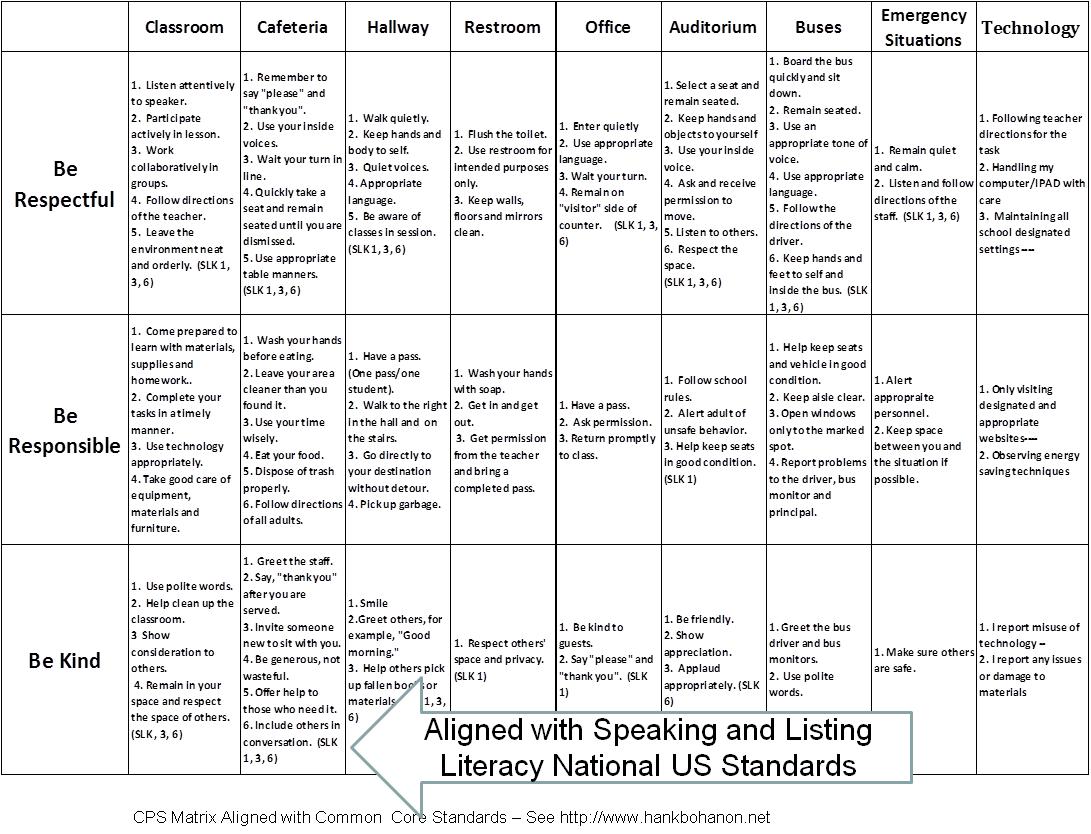 